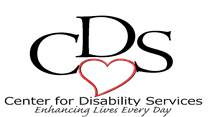 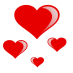 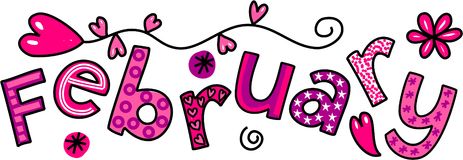 MondayTuesdayTuesdayWednesdayWednesdayThursdayFridayFun Facts:    February is the third month of WinterValentine’s Day is the fourth Largest holiday for Candy SalesFun Facts:    February is the third month of WinterValentine’s Day is the fourth Largest holiday for Candy SalesFun Facts:    February is the third month of WinterValentine’s Day is the fourth Largest holiday for Candy SalesFun Facts:    February is the third month of WinterValentine’s Day is the fourth Largest holiday for Candy SalesFun Facts:    February is the third month of WinterValentine’s Day is the fourth Largest holiday for Candy Sales1Self Determination:Choose March Activities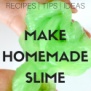 Sensory Class:Making Slime2Cooking Class:Making Homemade Yogurt Parfait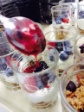 Game Day2Cooking Class:Making Homemade Yogurt ParfaitGame Day5Community Membership:Library Book ClubEmployment:What is a Job?5Community Membership:Library Book ClubEmployment:What is a Job?6Health & Wellness:Amount of sugar in drinksProject Stir6Health & Wellness:Amount of sugar in drinksProject Stir7Community Integration:Coffee Club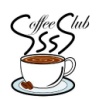 $5.008Interpersonal Skills:Personality Differences9Money Skills:Making a BudgetOrder-InChinese Food$9.009Money Skills:Making a BudgetOrder-InChinese Food$9.0012Science:Coffee Filter Hearts with Food Coloring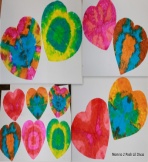 12Science:Coffee Filter Hearts with Food Coloring13Arts & Craft:Making Valentines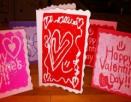 Spa Day13Arts & Craft:Making ValentinesSpa Day14Relationship Building:Exchange valentinesCommunity Membership:Yucatan$10.0015Life Skills:Respecting yourself and Others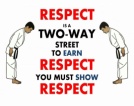 Game Day!!16Employment:Behaviors that result in being Fired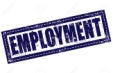 History:Presidents Day16Employment:Behaviors that result in being FiredHistory:Presidents Day19       ClosedStaff In- Service19       ClosedStaff In- Service20Cooking Class:Sugar Cookie Fruit Pizza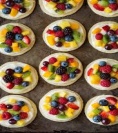 20Cooking Class:Sugar Cookie Fruit Pizza21Community Integration:Bowling$5.0022Health & SafetyTips to avoid falls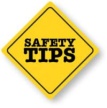 Fire & Safety Drills23 Arts & Crafts:Hippo Heart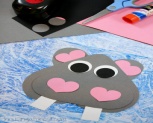 Project Stir23 Arts & Crafts:Hippo HeartProject Stir26Community Membership:Crow town Buffet$8.0026Community Membership:Crow town Buffet$8.0027             Interpersonal  Skills:  Controlling Emotions In the workplace27             Interpersonal  Skills:  Controlling Emotions In the workplace28Music Class:Make your own Instrument